           -  воспитание чувства патриотизма, уважения и бережного отношения к национальному культурному наследию, сохранение многообразия свадебных культур народов Российской Федерации;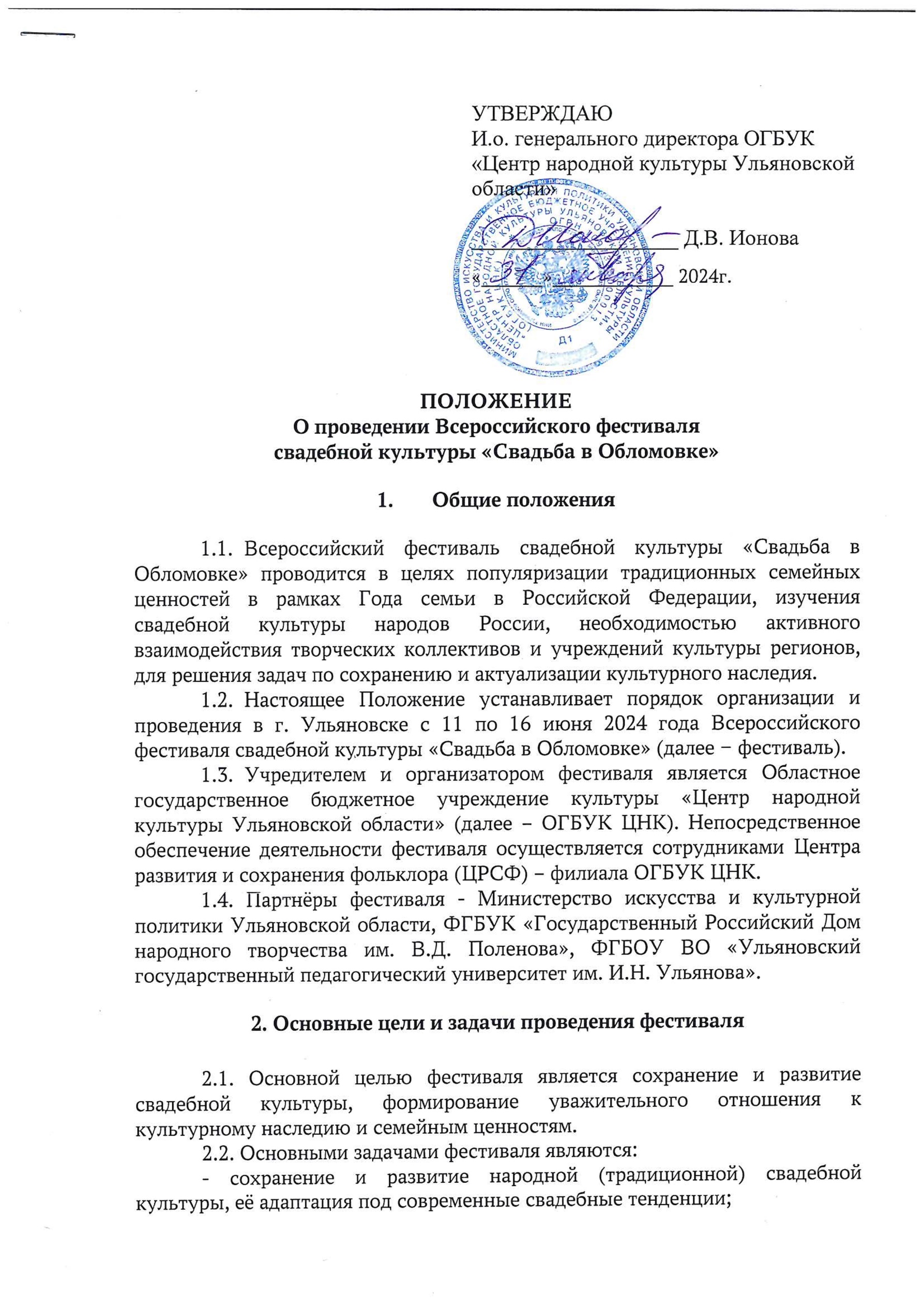 -  знакомство жителей и гостей Ульяновской области с особенностями свадебной обрядности регионов России;-  обмен опытом работы между участниками фестиваля, повышение их профессионального мастерства;- пополнение электронного архива Центра развития и сохранения фольклора – филиала ОГБУК ЦНК аудио и видеоматериалами по народной свадебной обрядности.3. Порядок и основные условия проведения фестиваля3.1. Фестиваль проводится в два этапа:I этап – отборочный. Приём заявок на участие осуществляется с 1 февраля по 31 марта 2024 года. Отбор коллективов для участия в фестивале осуществляет оргкомитет. Коллективы, прошедшие отборочный этап, будут приглашены для участия в деловой и концертной программе фестиваля в г.Ульяновске.II этап – фестивальная программа проводится в период с 11 по 16 июня 2024 года в г.Ульяновске. Отобранным коллективам будут направлены официальные приглашения. В свою очередь данные коллективы обязаны подтвердить своё участие ответным письмом не позднее 30 апреля 2024 года.3.2. К участию в фестивале приглашаются самодеятельные и профессиональные  творческие коллективы из Ульяновской области и других субъектов Российской Федерации, изучающие свадебные традиции своего родного региона и имеющие в своём репертуаре сценические постановки фрагментов свадебного обряда в виде законченной театрализованной программы.  Допускаются к участию также творческие коллективы из других стран мира.3.3. Для участия в фестивале творческому коллективу необходимо представить в оргкомитет в электронной форме:3.3.1. Заявку по форме согласно Приложению 1 к настоящему Положению.3.3.2. Видеозапись сценической постановки фрагмента свадебного обряда с соответствующей чёткостью записи и воспроизведения (в виде ссылок на облачные сервисы и файлообменники Яндекс диск, Облако Mail.ru). Требования к видеозаписи театрализованной программы на тему свадебной обрядности:- продолжительность программы должна быть не более 15 минут; - программа должна включать в себя традиционные народные песни, народно-бытовую хореографию, инструментальную музыку, соответствующие традициям региона-участника;- аккомпанементом могут служить только народные инструменты (использование фонограмм не допускается);- использование произведений авторского творчества не допускается;- все диалоги в театрализованной постановке ведутся на государственном языке Российской Федерации (русский язык), музыкально-песенный материал исполняется на родном языке;- перевод текста песен на русский язык присылается отдельным файлом (при условии, что на видеозаписи песни звучат на национальном языке);- в начале сюжета обязательно размещение наименования коллектива, региона, наименование фрагмента обряда.3.3.3. Информацию о фрагменте свадебного обряда, представленном в видеосюжете (какую локальную традицию представляет, какой фрагмент свадебного обряда, когда и кем была зафиксирована традиция и т.д.), присылается отдельным текстовым файлом.3.3.4. Ссылки на видеозаписи выступлений коллектива с концертных программ, не связанные со свадебной обрядностью и отражающие  художественно-творческое направление ансамбля. Коллектив-участник должен быть готов к выступлению на площадках г.Ульяновска и Ульяновской области с концертной программой продолжительностью не менее 1 часа. Отдельным текстовым файлом присылается репертуар концертного выступления.3.3.5. Краткую историческую справку о коллективе и 2-3 фотографии коллектива в цифровом варианте хорошего качества (отдельным текстовым файлом).3.3.6. Согласие от руководителя коллектива на обработку персональных данных и размещение фото- и видеоматериалов с участием коллектива по форме согласно Приложению 2 к настоящему Положению.3.4. Оргкомитет вправе отклонить заявку на участие в фестивале в случае:А) предоставления неполного комплекта документов, указанных в п.3.3 настоящего Положения, или несоответствия представленных документов и материалов требованиям, указанным в п.3.3 настоящего Положения, Б) предоставления заведомо недостоверных сведений, чужих фотографий и записей, авторского (а не народного) творчества.3.5. Заявки на участие в фестивале принимаются оргкомитетом с 1 февраля по 31 марта 2024 года на адрес электронной почты centrfolk@mail.ru с пометкой «Свадьба в Обломовке». Оргкомитет вправе принять решение о продлении срока приёма заявок.Материалы, представленные в оргкомитет, не возвращаются. Заявки, поступившие после указанного срока приёма, не регистрируются. 3.6. Руководители и участники коллективов должны быть готовы к личному участию в деловой программе фестиваля, которая включает творческие лаборатории, «круглый стол», открытые лекции. Руководитель коллектива может подготовить выступление на предлагаемые темы. Показ своего фрагмента свадебного обряда будет включен в программу творческой лаборатории.3.7. Программа фестиваля включает в себя следующие мероприятия:        	11 июня 2024 – торжественное открытие фестиваля в формате праздничной концертной программы, работа свадебной ярмарки и открытие выставки фотографий свадеб разных времён;12 июня 2024 –выступление участников фестиваля на концертных площадках Ульяновской области, открытая лекция о свадебной моде и дефиле;        	13 июня 2024 – творческая лаборатория «Традиции и современность. Отражение в настоящем», «круглый стол» представителей свадебной индустрии;14 июня 2024 – творческая лаборатория «Кукольная свадьба» (Фольклор детства), интерактивная развлекательная программа «Мальчишник + девичник», театрализованная площадка «Кукольная свадьба» в формате нон-стоп;15 июня 2024 – отрытая церемония бракосочетания и «свадебный пир», торжественное закрытие фестиваля.3.8. Организатор фестиваля имеет право использовать видеозаписи выступлений и фотографии участников в учебно-методических целях. Организатор фестиваля оставляет за собой право воспроизводить, тиражировать, распространять видео- и аудиозаписи, произведённые во время фестиваля, а также использовать эти записи при издании сборников, буклетов, выпуске аудио- и видеодисков без выплаты гонорара почетным гостям и участникам фестиваля.При использовании третьими лицами всех материалов, полученных или записанных организатором при проведении фестиваля (фотографии, аудио-, видеозаписи), обязательно указывать ссылку на первоисточник – официальный сайт и группы в социальных сетях организатора фестиваля ОГБУК ЦНК.3.9. Контакты оргкомитета фестиваля:Адрес: 432071, г. Ульяновск, ул. Дворцовая д.2/13, ОГБУК «Центр народной культуры Ульяновской области», Центр развития и сохранения фольклора (ЦРСФ). Координаторы фестиваля: заведующий ЦРСФ Владимирова Татьяна Юрьевна 8(8422) 44-18-23, администратор ЦРСФ Диарова Галина Николаевна 8(8422) 44-18-23, Группа ЦРСФ  в социальной сети ВКонтакте: https://vk.com/public135388282,е-mail:centrfolk@mail.ru .4. Финансовые и организационные условия4.1. Организационный взнос за участие в фестивале не предусмотрен.4.2. Оргкомитет обеспечивает с 11 по 16 июня 2024 г. проживание и питание иногородних участников фестиваля до 10 человек в коллективе (свыше 10 человек, а также пребывание дольше указанного срока – оплачивается за счёт направляющей стороны). Организатор оплачивает внутренний трансфер. Транспортные расходы коллективов, прибывших на собственном или арендованном транспорте, оплачиваются участниками самостоятельно или за счёт направляющей стороны.4.3. Заезд и расселение в гостинице иногородних участников фестиваля осуществляется 11июня 2024 г. с 14.00, выезд из гостиницы – 16 июня 2024 г. до 12.00.4.4. Не позднее 15 мая 2024 г. руководитель творческого коллектива должен сообщить в оргкомитет информацию о виде транспорта, количестве участников и точном времени прибытия (убытия) коллектива._______________________ Приложение 1к ПоложениюЗаявка на участие во Всероссийском фестивалесвадебной культуры «Свадьба в Обломовке» в 2024 годуС Положением о проведении Всероссийского фестиваля свадебной культуры «Свадьба в Обломовке» ознакомлен (а).«___» _______________ 2024 г.                    _______________ / __________________                                                                                                                                                                 ФИОПодпись/ФИО руководителя коллектива(присылается в формате Word и подписанная в отсканированном виде)Приложение 2к ПоложениюСогласие на обработку персональных данных, использование фото- и видеоматериаловЯ,___________________________________________________________________________,(ФИО руководителя коллектива)паспорт ___________________, выдан_____________________________________________                          (серия, номер)                                                                                       (когда, кем)Зарегистрированный(ая) по адресу: ___________________________________________________________________________________даю согласие Областному государственному бюджетному учреждению культуры «Центр народной культуры Ульяновской области» (далее – Оператор) на обработку моих персональных данных (ФИО, дата и место рождения, проживания, электронный адрес, номера телефонов, сведения о профессии, квалификации, месте работы и пр.), на некоммерческое использование фото- и видеоматериалов фестиваля-конкурса с участием моего коллектива _________________________________________________ для размещения в сети «Интернет» (на официальном сайте ОГБУК ЦНК, Министерства искусства и культурной политики Ульяновской области, ФГБУК «Государственный Российский Дом народного творчества им. В.Д. Поленова», в СМИ, официальных группах в социальных сетях Организатора и партнёров).Настоящее согласие дается на осуществление следующих действий в отношении моих персональных данных без ограничения: сбор, систематизация, накопление, хранение, уточнение (обновление, изменение), использование, распространение (в том числе передача), обезличивание, блокирование, уничтожение, передача моих персональных данных, а также любые иные действия с учетом действующего законодательства РФ, в том числе размещение на указанных выше сайтах в сети Интернет, СМИ и официальных группах в социальных сетях моих изображений и видеозаписей с моим участием, на некоммерческое использование фото- и видеоматериалов фестиваля с участием моего коллектива.Подтверждаю, что, давая такое согласие, я действую своей волей и в своих интересах и интересах моего творческого коллектива.Мне разъяснены мои права и обязанности в части обработки персональных данных. Я оставляю за собой право отозвать свое согласие посредством составления соответствующего письменного документа, который может быть направлен мною в адрес Оператора по почте заказным письмом с уведомлением о вручении либо вручен лично под расписку представителю Оператора.Согласие дается мною в целях обработки информации для подготовки и участия в фестивале, для обеспечения соблюдения действующего законодательства и Положения о фестивале, подготовки сведений, необходимых для отчетности о фестивале.Дата___________	         Подпись__________                   ____________________                                                                                                             (ФИО)(присылается подписанное и в отсканированном виде)1Регион2Полное наименование коллектива3Полное наименование населённого пункта  (город/посёлок, деревня) 4Направляющая организация (полное название)5Контакты направляющей организации (адрес, телефон, E-mail)6ФИО руководителя коллектива (полное!)7ФИО концертмейстера коллектива(полное!)8Наименование фрагмента свадебного обряда9Ссылка на видеозапись театрализованной программы на тему свадебной обрядности10Ссылки на видеозаписи  выступлений коллектива с концертных программ, не связанные со свадебной обрядностью11Контакты руководителя коллектива для связи с организаторами конкурса(номер сотового телефона, e-mail)12Сведения, которые бы Вы хотели сообщить дополнительно